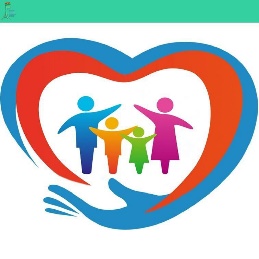 Степновский отдел МБУК ВР «МЦБ»им. М. В. НаумоваБеседа«Гороскоп, профессия и ты»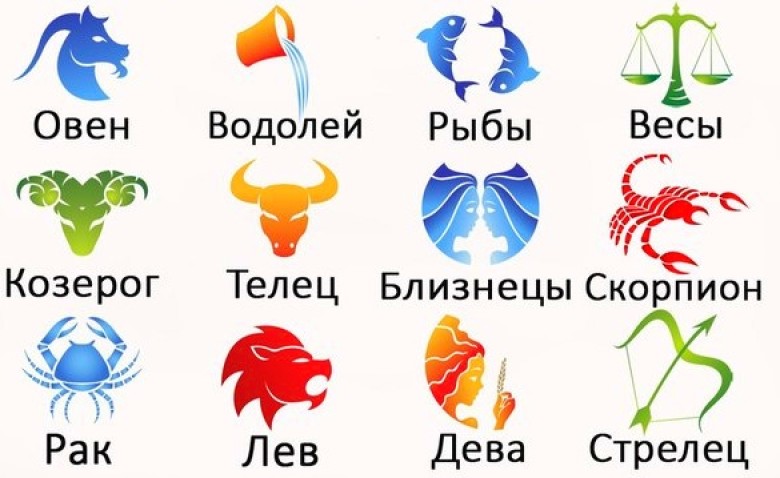 Составитель: библиотекарь 2 категории Дубова С.А.х. Степной, 2024Сценарий«Гороскоп, профессия и ты»Дата проведения:                                                       03 апреля 2024 годаВремя проведения:                                                    14.00.Место проведения:                                                    БиблиотекаЦели и задачи:Расширить знания о взаимосвязи биоритмов космоса с природой, человеком, обществом.Развивать познавательные потребности, логику научного познания, стремление к самопознанию и самоанализу.Формировать нравственно-эстетические чувства, активную жизненную позицию в развитии индивидуальных способностей.Оборудование: Зодиакальный кругПлакаты: 1. «Истинное сокровище для людей – умение трудиться» Эзоп2. Великая радость – работа,В полях, за станком, за столом!Работай до жаркого пота,Работай без лишнего счета, -Все счастье земли – за трудом!    В.Я. БрюсовМузыка Д.Ласт «Одинокий пастух»Библиотекарь: В жизни каждого человека наступает момент, когда приходится решать, где продолжить образование или куда пойти работать, т.е. практически выбрать профессию, свой жизненный путь. Но пока, до этого ответственного момента далеко. Ёще многое предстоит открыть, познать в мире профессий. И знакомство с этой темой необходимо начинать как можно раньше, для того, чтобы в старшем возрасте, смогли сделать сознательный выбор, принять ответственное решение в выборе той или иной профессиональной деятельности Что же такое профессия?Дети: Работа, которой занимается человек.Библиотекарь: Профессия означает род трудовой деятельности, требующий определенной подготовки, являющийся источником существования.Мы живем в удивительное время. Многое из того, что еще вчера безоговорочно осуждалось, сегодня воспринимаем мы совсем иначе. Давно ли мы отмахивались от астрологии, считая ее недостойной темой для серьезного разговора. А сегодня, без прогнозов астрологов, не проходит и дня. Что это- дань моде, жажда новых иллюзий или нечто иное? Одно из современных определений астрологии гласит, что это наука, изучающая взаимосвязь ритмов человека и Космоса, а также гармонию внутренних ритмов человека, природы и общества.Астрология возникла в те времена, когда все явления природы – наводнения, засухи, землетрясения – наши предки приписывали таинственным божествам: Луне, Солнцу, Марсу, Венере, Сатурну. По воле этих светил изменялась судьба человека. Успехи и удачи, болезни и нищета… Удачное расположение звезд и стремление уберечься от бед привело к расцвету и столь долгой жизни астрологии. Уважение и почитание сменялись притеснением и унижением, а порой уничтожением. Самые древние из всех известных работ по астрологии – таблицы Саргона, жившего 3800 лет до Христа. Астрологией интересовались и изучали Пифагор, Платон, Аристотель, Цицерон, Вергилий, Гораций и т.д.В древние времена, когда люди ночью смотрели на небо, они замечали, что многие яркие звезды располагаются в определенном порядке и образуют группы, созвездия. В каждой цивилизации люди давали имена этим созвездиям, называя их в честь богов, героев, или давали названия животных или хорошо известных предметов. Потом человек заметил, что они двигались по небу. Определенные созвездия появлялись весной, проходили по небу, а потом исчезали. За ними шли летние, осенние, зимние созвездия.Ведущий: В процессе наблюдения четко выделились 12 созвездий. Солнце и Луна вставали и садились в той части неба, где находились эти 12 созвездий. И поэтому, та часть неба, по которой проходили Солнце, Луна и планеты, была названа Зодиаком, что означает «круг живых существ».Зодиак был разделен древними на 12 секторов, каждый назван в честь одного из 12 созвездий. Нам известны эти созвездия под названиями: Телец (бык), Овен (баран), Рыба, Водолей, Козерог (козел), Стрелец, Скорпион, Весы, Дева, Лев, Рак и Близнецы.Двенадцать созвездий называют знаками Зодиака. Каждый месяц новый знак Зодиака появляется на восточном горизонте, и Солнце, и Луна выходят именно из этого знака.У каждого молодого человека наступает момент, когда он задает себе вопросы: «Куда пойти учиться? Какую выбрать профессию? И чтобы эта профессия наполнила жизнь большим и светлым содержанием, чтобы работа была в радость!» Ответить на один из них кому-то из вас, надеемся, поможет, сегодняшняя встреча.Библиотекарь: С астрологией связана наша беседа «Гороскоп, профессия и ты». Слово «профессия» с латинского означает «объявлять своим делом», «говорить публично», то есть означает род трудовой деятельности, требующее определенной подготовки и являющейся источником существования.Современные астрологи заметили, что определенным знакам Зодиака соответствуют определенные профессии, в которых человек наиболее ярко себя раскрывает. А также определили род занятий, которыми бы не следовало заниматься. Я думаю, каждый из вас знает свой знак Зодиака. Предлагаем вашему вниманию это исследование современных астрологов.Сейчас, прошу встать тех ребят, кто родился под знаком Овна и т.д.ОВЕН 21 марта – 20 апреляОвну лучше всего подходят профессии, связанные с постоянно меняющейся обстановкой. Он хорош там, где «горят строки», и всегда готов отправиться на исследование нового, неизвестного. Но плохо рассчитывает свои силы, поэтому профессия должна давать ему возможность быстро восстанавливаться.Люди этого знака – хорошие преподаватели, военные, политики, актеры, медики, журналисты, механики, косметологи, парикмахеры.Овну не подходят профессии, связанные с усидчивостью и терпением, противопоказаны однообразные занятия.ТЕЛЕЦ 21 апреля – 21 маяТелец тяготеет к документам, цифрам, фактам. Он востребован везде, где нужны тщательность, точность, порядок, закрепление достигнутого. Рутина его не пугает, а наоборот придает уверенность. Часто у него «золотые руки», способность к ремеслам. Телец накапливает опыт, он хороший инженер, техник, механизатор. Явно проявляется у Тельцов любовь к природе – они хорошие цветоводы, овощеводы, животноводы, агрономы. Тельцам подходит работа в творческой сфере (архитектура) и в бизнесе.Мало подходят Тельцу профессии, связанные с быстротой реакции, с необходимостью принимать немедленные решения, например, не подходит работа летчика. БЛИЗНЕЦЫ 22 мая – 21 июняБлизнецам лучше ориентироваться на подвижные профессии, требующие широты подхода, информационного обмена, например, инженеры новых производств, водители, лекторы, комментаторы, продавцы, работники в сфере информатики и вычислительной техники.Сидячая работа им не по душе, все застывшее и неподвижное действует Близнецам на нервы.Женщины - Близнецы обладают тонким вкусом, сильны в декоративном искусстве, прекрасные посредники в обмене опытом. Труд, требующий продолжительных тяжелых нагрузок Близнецам противопоказан, ибо они не слишком выносливы.РАК 22 июня – 23 июляРак хорошо работает с информацией и умеет выгодно ее подать. Он в ладах и с психологией, и с экономикой, с деньгами и цифрами. Хорошо разбирается в технике. Рак тяготеет к истории, изучению нравов и обычаев, поэтому музейное дело ему только в радость.Рак отличный режиссер в широком смысле слова: не выходя на передний план, он умело влияет на события из-за сцены, везде на месте, где требуется дипломатия.Рак силен в выполнении реальных задач, успех которых нагляден, материален.Женщины, родившиеся под этим знаком, отличные врачи, медсестры, воспитатели в детском саду.Рак не приспособлен для специальностей, требующих долгого отключения от коллектива и для работы в грубой эмоциональной среде. Будучи человеком настроения, Рак особенно тщательно должен выбирать себе работу, чтобы она ему нравилась и удовлетворяла его. Работа должна быть ритмичной, без авралов. Когда сроки поджимают, Раки очень нервничают.ЛЕВ 24 июля – 23 августаУ Львов в профессии всегда проглядывает личное «Я», работа для него – средство самовыражения, он стремится быть хотя бы самым маленьким, но хозяином своего дела.Людям этого знака может подойти профессия хирурга, скульптора, руководителя предприятия, дирижера, журналиста, переводчика, дизайнера, менеджера по рекламе, лесника, воспитателя. Весьма привлекает Львов театр, а также возможна общественная и организационная работа (менеджер). Среди психотипов Зодиака, у Львов самые высокие показатели успехов, но и самые жестокие провалы, часто из-за того, что они не слишком пунктуальны в сроках.Лев тянется к огню, его привлекает металлургия, пожарное и военное дело, но не подходят специальности, связанные с мелочами, с конторской рутиной. Профессии, требующие точного и беспрекословного исполнения не для них.ДЕВА 24 августа – 23 сентябряДева наиболее эффективно работает, когда видит конкретные плоды своего труда. Она отлично реализуется там, где требуются умственные и физические усилия, великолепно овладевает мастерством. Из Дев выходят прекрасные химики, фармацевты, работники планирующих организаций. Это хорошие инженеры, модельеры, врачи, строители. У них отличный глазомер, развито чувство прекрасного, твердое понятие долга. Дева не выносит халтуры, не терпит и тех, кто работает рядом с ней, спустя рукава.Женщины этого знака особенно хороши там, где нужны контроль, забота об условии труда, социальная помощь.Девам не подходят профессии, требующие решений на основе неполной информации, быстрой реакции, а также связанные с риском и представляющиеся им бесполезными, то есть лишёнными конкретных результатов.ВЕСЫ 24 сентября – 23 октябряВесам лучше выбирать работу в коллективе. Работа должна включать в себя элементы искусства. Для Весов подходит оформительская и культмассовая деятельность, работа художника по причёскам, модельера, археолога, экономиста, мастера по дереву, дизайнера, слесаря высокого класса, электрика. По сердцу им работа в организациях социального обеспечения, в туристических фирмах, в садоводстве.Весам не стоит выбирать специальности, требующие волевого немедленного выбора, где резкая смена ритма в работе, например: врача, журналиста, юриста.СКОРПИОН 24 октября – 22 ноябряСкорпион должен выбирать себе активную профессию, требующую напряжения всех сил и воображения, возможно, связанную с раскрытием тайн, расследованием, выявлением талантов, сбором оригинального и трудоспособного материала. Это- юрист, криминалист, охранник, спортивный деятель, журналист нетрадиционного жанра, воспитатель трудных детей, психолог, научный исследователь, штурман, хирург, работник службы порядка или следственных органов, фармаколог.Скорпионы ещё и замечательные кулинары, отличные библиотекари, телефонисты, гиды переводчики, медсестры.Скорпиону плохо подходят профессии, требующие вживания в образ. Высокий субъективизм мешает ему быть хорошим судьей, арбитром.СТРЕЛЕЦ 23 ноября – 21 декабряСтрелец устремлен в просторы мира. Он инициативен, добивается поставленной цели. Жаждет свежих впечатлений, склонен к реформаторству. Однообразная, систематическая работа для него мучительна. Чтобы Стрелец реализовался полностью, необходимо его страстность, целеустремлённость, энергию каждый раз направлять на решение все новых задач.Из Стрельцов получаются неплохие журналисты, менеджеры, медсестры, криминалисты, закройщики. А вот бизнесмены и повара из них неважные.КОЗЕРОГ 22 декабря – 20 январяКозероги рассудительны, трудолюбивы, аккуратны, осторожны, имеют высокое чувство долга и ответственность. Притягивают Козерога такие профессии, как фармацевт, ученый–исследователь, лаборант, экономист, агроном. Они незаменимы везде, где есть кропотливая работа, где нужны пунктуальность, ювелирная точность и терпение – будь то архивариус или мастер по ремонту бытовой техники.Не подходят Козерогам профессии, связанные с риском и неожиданными осложнениями.ВОДОЛЕЙ 21 января – 19 февраляВодолей всегда готов к неожиданностям и в критической ситуации умеет взять на себя дело. Он очень не любит короткого поводка и руководящих указаний, работает по склонности, а не по принуждению. Это прирожденный изобретатель и рационализатор.Лучшие сферы реализации для Водолея – электроника, радио, телеграф, психология, философия, биология, химия, фотография, инженерное дело, научные изыскания. Обладающий широким кругозором, Водолей прекрасный руководитель. У него ярко выражен талант садовода и цветовода, селекционера и работника лесного хозяйства, а также воспитателя.Водолею не подходит работа в сфере обслуживания, социального обеспечения, юриспруденции. Ему лучше избегать постов, связанных с высокой материальной ответственностью, а также с жесткой субординацией. Порабощенный Водолей думает только об освобождении.РЫБЫ 20 февраля – 20 мартаРыбы нуждаются в профессиях, открывающих простор для самовыражения, интуиции и творческих способностей. Они хороши как эксперты и консультанты, специалисты по информатике, врачи нетрадиционных направлений, работники сферы искусства, криминалисты, преподаватели. Очень эффективны в исследовательской работе любого рода, удачно проявляют себя на сцене и в музыке. Рыбы при выборе профессии должны руководствоваться главными своими свойствами – отзывчивостью и гуманностью. Им не подходят профессии, в которых мало «души».1. Игра «Проверь свои знания профессий»Прежде чем выбрать, где и какой профессии учиться, надо узнать, как можно больше профессий. Учащимся предлагается проверить, сколько профессий они знают на ту букву алфавита, с которой начинается их фамилия (геолог, зубной врач, инженер, космонавт, летчик, носильщик, парикмахер, радист, сталевар, чабан, ямщик). Мир профессий разнообразен, но не все они нужны, а те, кто осваивает их, приносит пользу людям, своей страны.А сейчас мы с вами проверим, хорошо ли вы знаете пословицы о труде. Каждой команде даны первые части пословиц. Вам необходимо найти продолжение к ним и соединить их. (Ребятам раздаются (пословицы) полоски бумаги, на которых написано начало пословиц. Любое дело подвластно тому, кто не боится труда, для того, чтобы стать хорошим токарем или бизнесменом необходимы определенные качества личности, ценностные ориентации. Кем бы вы ни стали, любая профессия требует от человека умения, терпения, настойчивости.2. Игра «Отгадай профессию»Ведущий: Угадайте, кто вот – вотВыйдет к нам на сцену!Хобот длинный у негоИзвергает рекуМожет на любой этажОн войти с наружиТам, где гость трудился наш,Остаются лужи,Но за это всеОчень благодарны!Сам я что-то не пойму,Кто это?Дети: ПожарныйТо, что я спрошу сейчас,Отгадать не сложно.Кто в одном лице у насСкульптор и художник?Люди, шапки перед кемС радостью снимают?У кого в одной рукеДва ножа сверкают –Над чужою головойВьются словно птахиВсе вы знаете егоЭто…Дети: Парикмахер Постарайтесь угадать,Кто всех в мире строже.Может честь свою отдать,Потерять – не сможет!Он всегда вооружен,Только не опасен,Даже кошек и воронЗащищать согласен.По мишеням каждый годОн стреляет в тире,А порядок наведетИ в чужой квартире.Для любого он из насМожет стать примером!Дети: Полицейский.А сейчас к намВыйдет гость особый,Со всего, что сделал самОн снимает пробы.Каждый ремеслом егоХоть чуть – чуть владеет,Только так, как может он,Вряд ли кто умеет,Без лосьонов и духовПахнет вкусно оченьРуки чистые готовМыть с утра до ночи!Он умеет отличатьТретье от второго.Кто он просто угадать,Это дети …Дети: ПоварБиблиотекарь: молодцы, ребята! Справились со всеми заданиями. Много профессий на свете, и каждая по-своему хороша. Вот и подошел к концу наше мероприятие. А что думаете вы о выборе профессии?И в итоге, наверное, нельзя поставить точку. А надо поставить вопросительный знак? И ответ на этот вопрос каждый из вас должен найти сам.Самое главное, следует помнить, что окончательный выбор только за вами, ибо, выбирая профессию, вы выбираете судьбу. Профессия должна приносить удовольствие (положительные эмоции вам) и обеспечивать максимальную реализацию ваших возможностей (пользу обществу).А помогут вам в этом данные центра занятости (по району, республике), литература, Интернет и консультация школьного психолога, который может дать более конкретные советы по выбору профессии.Список использованной литературы:1. Захарова А. «Эти разные профессии»/ А. Захарова// «Сценарии и репертуар». - 2013 год. - выпуск 4-й. - С. 3-16;2. В лабиринте профессий/ред.-сост. Л. И. Жук. – Минск: Красико-Принт, 2010. – 128 с. – (Праздник в школе).3. Пряжников Н.С. Профориентация в школе и колледже: игры, упражнения, опросники: 8-11 классы, ПТУ и колледж. – М.: ВАКО, 2008. – 288 с. – (Педагогика. Психология. Управление).4. http://azps.ru/porientation/indexpg.html5. https://pro-poslovicy.ru/poslovicy-i-pogovorki-o-raznyx-professiyax/6. https://s-mind.ru/golovolomka-o-professiyax/